FONDS VERT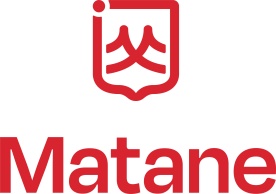 	DE LA VILLE DE MATANE	— FORMULAIRE DE DEMANDEAvant de remplir ce formulaire, veuillez lire attentivement le programme du Fonds vert de la Ville de Matane.TYPE D’ORGANISMENOM DE L’ORGANISME REQUÉRANTNom de l’organisme :      Nom du demandeur autorisé :      Fonction :      Adresse :      Téléphone :      		Télécopieur :      Courriel :      DESCRIPTION DU PROJET (250 MOTS)Titre du projetDate du début et de fin de projetDu  au Contexte et objectifs du projetRETOMBÉES DU PROJET (150 MOTS)Identifier les impacts environnementaux, sociaux et économiques du projet. Lier le projet à au moins un des axes d’intervention du Fonds vert.Estimer ou chiffrer, lorsque c’est possible, les résultats attendus, tant sur le plan qualitatif (ex. : apports éducatifs à la collectivité) que quantitatif (ex. : avantages environnementaux chiffrés)MISE EN ŒUVRE DU PROJET (150 MOTS)Détailler les partenaires du projetDécrire les étapes (incluant un échéancier), moyens et acteurs pour la mise en œuvre du projetInclure une estimation budgétaire (estimation des coûts, contribution des partenaires financiers et financement demandé au Fonds vert)Mentionner les moyens de communication éventuellement mis en œuvre, en incluant la mention Fonds vert de la Ville de Matane, pour la promotion de votre projetRAPPORT DE FIN DE PROJETSi votre projet est accepté, n’oubliez pas que vous devrez transmettre à la Ville de Matane, à la fin du projet, un rapport comprenant :Les résultats du projet (trois pages maximum, déclinant les objectifs atteints, le nombre de personnes touchées, les retombées qualitatives et quantitatives, les indicateurs de performance et la pérennité du projet, s’il y a lieu.)Le bilan financier global (avec pièces justificatives nécessaires au paiement de la subvention accordée). Le bilan financier peut être joint en annexe.Trois photos prises en cours de projet. Votre organisation devra libérer les droits sur ces photos afin que celles-ci puissent être utilisées par la Ville de Matane pour ses activités de communication.Le rapport de fin de projet doit être transmis, en version électronique seulement, à Éric Côté, à l’adresse de courriel suivante : e.cote@ville.matane.qc.ca. L’objet du message doit se lire comme suit :Fonds_Vert_rapport_final_Nom_de_l’organisme.Un rapport complet doit être remis pour que votre projet soit considéré comme terminé.Si votre rapport de fin de projet comporte plusieurs documents distincts, chacun des documents doit être libellé de la façon suivante : Nom de l’organisme_contenu du document (ex. : Ville de Matane_bilan financier).Si vous joignez des annexes, le nom de chaque annexe doit figurer sur le document (ex. : Annexe 1. Témoignages).RENSEIGNEMENTSPour toute question ou tout renseignement complémentaire, n’hésitez pas à communiquer avec Éric Côté, par téléphone au 418-562-2333 poste 2056 ou par courriel à e.cote@ville.matane.qc.ca.